Highland Presbyterian ChurchMaryville, TN November 28th, 2021First Sunday of AdventPrelude 				        My Jesus, I Love Thee                                           Gordon/HegartyGatheringWelcome						                 	        	               Rev. Rachel PenmoreCall to Worship                                                                                                                                        Sandy MillerLeader: The days are surely coming, says the LordPeople: The Lord will fulfill God’s promise to God’s peopleLeader: Justice and righteousness will fill the landPeople: And all will live in peace and safetyLighting of the Advent Candles								               FamilyAdvent Song			                  Love Has Come (verse 1)			                     Hymn 110Opening Hymn                                   Lift Up Your Heads, Ye Mighty Gates                                            Hymn 93Call to Confession 								                               Sandy Miller      	 						               			Prayer of ConfessionGracious God,
We find ourselves with two options every day—
to stay homesick for the world you had in mind, or to allow cynicism to win. Do we hope against hope, or do we throw in the towel? Do we insist on a better world, or do we assume it’s impossible?
Forgive us for the days when cynicism wins.
Forgive us for numbing our homesick hurt instead of using it to fuel a better world. Kindle in us a hope that won’t let go.
Gratefully we pray, amen. Assurance of PardonTime for the ChildrenThe WordPrayer for Illumination                                                                                        	                                   Sandy MillerHoly Scripture                                                                                                                                       Luke 21:25-36“There will be signs in the sun, the moon, and the stars, and on the earth distress among nations confused by the roaring of the sea and the waves. People will faint from fear and foreboding of what is coming upon the world, for the powers of the heavens will be shaken. Then they will see ‘the Son of Man coming in a cloud’ with power and great glory. Now when these things begin to take place, stand up and raise your heads, because your redemption is drawing near.”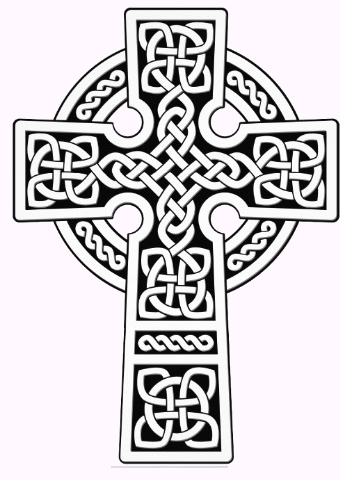 Then he told them a parable: “Look at the fig tree and all the trees; as soon as they sprout leaves you can see for yourselves and know that summer is already near. So also, when you see these things taking place, you know that the kingdom of God is near. Truly I tell you, this generation will not pass away until all things have taken place. Heaven and earth will pass away, but my words will not pass away.“Be on guard so that your hearts are not weighed down with dissipation and drunkenness and the worries of this life, and that day does not catch you unexpectedly, like a trap. For it will come upon all who live on the face of the whole earth. Be alert at all times, praying that you may have the strength to escape all these things that will take place, and to stand before the Son of Man.”Sermon				                “Already, Not Yet”	                            Rev. Rachel PenmoreSpecial Music                                            My Lord! What a Morning                                             Highland ChoirStatement of Faith								                         Apostle’s CreedI believe in God the Father Almighty, Maker of heaven and earth, and in Jesus Christ his only Son our Lord; who was conceived by the Holy Ghost, born of the Virgin Mary, suffered under Pontius Pilate, was crucified, dead, and buried; he descended into hell; the third day he rose again from the dead; he ascended into heaven, and sitteth on the right hand of God the Father Almighty; from thence he shall come to judge the quick and the dead. I believe in the Holy Ghost; the holy catholic Church; the communion of saints; the forgiveness of sins; the resurrection of the body; and the life everlasting. Amen. Prayers of the People & the Lord’s PrayerOur Father who art in heaven, hallowed be thy name. Thy kingdom come, thy will be done, on earth as it is in heaven. Give us this day our daily bread; and forgive us our debts, as we forgive our debtors; and lead us not into temptation, but deliver us from evil. For thine is the kingdom and the power and the glory, forever. Amen.Offering of Our GiftsMinute(s) for Mission    				                Christmas Joy Offering/Heifer InternationalOffertory                                                  I’ve Been in the Storm So Long                                   Spiritual/Burleigh Prayer of Dedication						                                          Rev. Rachel PenmoreSendingClosing Hymn                                          See Fig Leaves Now Spouting                                          Highland ChoirCharge and BenedictionAs you leave this service, your service begins: Comfort the homesick.
Open your doors to others.
Seek sanctuary. Be brave enough to go home by another way.
And remember that here in God’s house, all are welcomed—so come back soon. In the name of our Foundation—God, Spirit, and Son—go in peace.Postlude                                              Come, Ye Thankful People Come                                    Elvey / McDonaldSpecial thanks this Sunday to our guest musician, Rachel Acuff, for providing music.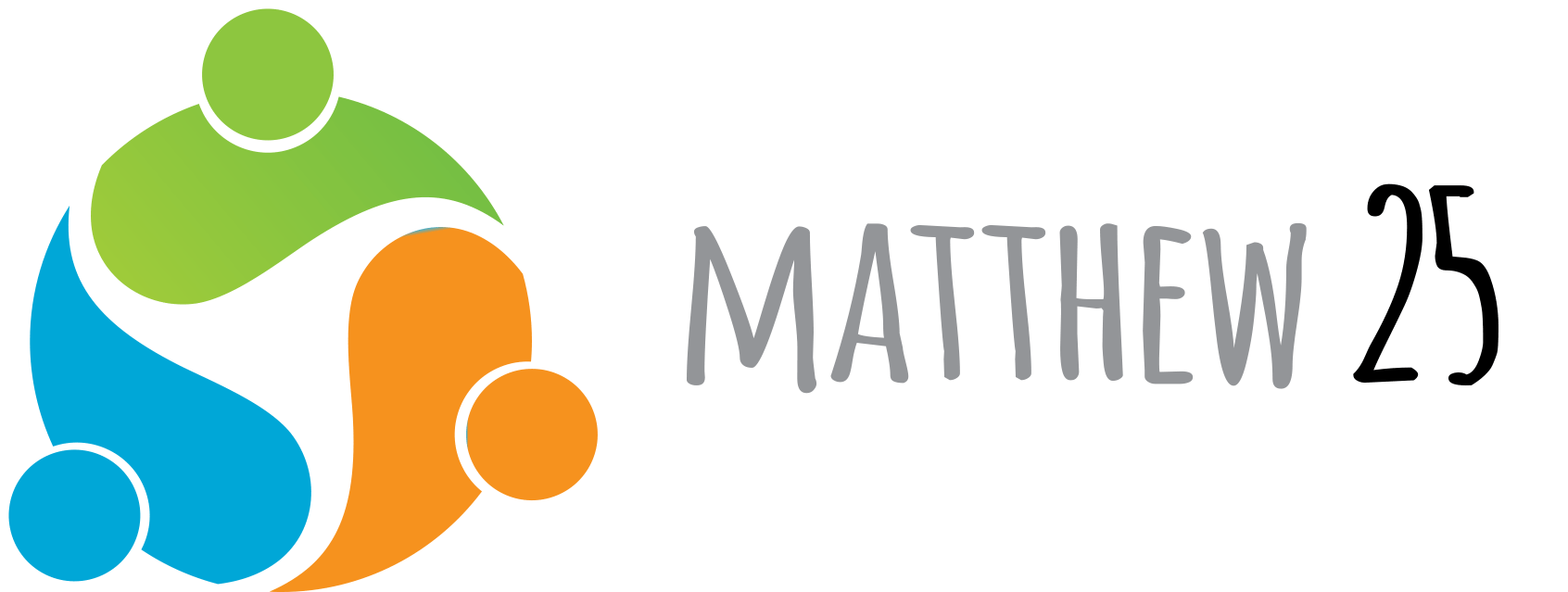 